ПОСТАНОВЛЕНИЕот «28» апреля 2022 г.                     № 138                        пгт. ЯблоновскийО проведении субботника по наведению санитарного порядкаи благоустройству территориимуниципального образования«Яблоновское городское поселение»В целях обеспечения должного санитарного порядка, выполнения неотложных работ по благоустройству территории муниципального образования «Яблоновское городское поселение» и создания благополучной санитарно-эпидемиологической обстановки на территории муниципального образования «Яблоновское городское поселение», в соответствии 
с Федеральным законом № 131-ФЗ от 06.10.2003г. «Об общих принципах организации местного самоуправления в Российской Федерации», Уставом муниципального образования «Яблоновское городское поселение»,ПОСТАНОВЛЯЮ:1. Провести 29 апреля 2022 года субботник по наведению санитарного порядка и благоустройству территории муниципального образования «Яблоновское городское поселение».2. Отделу ЖКХ, благоустройства и санитарного контроля Администрации муниципального образования «Яблоновское городское поселение» обеспечить организацию и контроль за выполнением работ по благоустройству территории муниципального образования «Яблоновское городское поселение».3. Рекомендовать обществам с ограниченной ответственностью «Престиж», «Орбита», «Уют», «Ресурс-Сервис», «Городская управляющая «ГУК», «Интер-Строй», «УК «КОМУНХОЗ», УК «ЖК Тургеневский», «Кавказ», «Премиум», «Факел», «Кристалл», «Гарантстрой», «Европейский», «ЖКХ-Сфера», «Династия» как управляющим компаниям многоквартирного жилищного фонда, принять меры по наведению должного санитарного порядка и благоустройству на закреплённых территориях в соответствии с действующими нормативными правовыми актами муниципального образования «Яблоновское городское поселение», нормами и правилами.4. Рекомендовать товариществам собственников жилья многоквартирных домов, председателям домов при непосредственном управлении собственниками помещений в многоквартирном доме, дачным товариществам, гаражным кооперативам принять меры по наведению должного санитарного порядка и благоустройству на закрепленных территориях в соответствии с действующими нормативными правовыми актами муниципального образования «Яблоновское городское поселение», нормами и правилами.5. Рекомендовать предприятиям, организациям, имеющим в пользовании земельные участки, принять участие в субботнике по благоустройству поселения и провести соответствующие мероприятия по наведению 
на них должного санитарного порядка.6. Отделу ЖКХ, благоустройства и санитарного контроля Администрации муниципального образования «Яблоновское городское поселение»: 6.1. Произвести контроль за восстановлением нарушенного благоустройства территорий после производства земляных работ производителями работ по ремонту инженерных коммуникаций.6.2. Принять меры по выявлению и организации ликвидации несанкционированных свалок мусора.6.3. Провести мероприятия по очистке и восстановлению ливневых каналов.6.4. Принять меры по очистке подъездных путей к кладбищам 
и наведению санитарного порядка на территории кладбищ.6.5. Организовать контроль за уборкой и содержанием придомовой территорией частных домовладений и многоквартирных домов, территорий земельных участков, предоставленных для осуществления строительства, территорий, занятых юридическими и физическими лицами 
для осуществления их деятельности. 6.6. Осуществлять проверку территории муниципального образования 
с целью выявления несанкционированных свалок с последующей проверкой 
их ликвидации.  6.7. Усилить контроль за исполнением графиков вывоза твердых бытовых отходов и крупногабаритного мусора с территории муниципального образования. 7. Социально-экономическому отделу Администрации муниципального образования «Яблоновское городское поселение» разместить настоящее постановление на официальном сайте Администрации муниципального образования «Яблоновское городское поселение». 8. Контроль за исполнением настоящего постановления возложить 
на заместителя главы Администрации МО «Яблоновское городское поселение» по вопросам ЖКХ и благоустройства Р.В. Концевого.9. Настоящее постановление вступает в силу со дня его подписания.И.о. главы Администрациимуниципального образования«Яблоновское городское поселение»                                       А.А. ЛовпачеПроект внесен:руководитель отдела ЖКХ, благоустройства и санитарного контроля                             М.А. ХалаштэПроект согласован:заместитель главы Администрациимуниципального образования«Яблоновское городское поселение»  по вопросам ЖКХ и благоустройства                                     Р.В. Концевойруководитель общего отдела                                                          З.Р. Чуякоруководитель отдела муниципальной собственности и правого обеспечения                                     Р.А. Берзегов руководитель отдела архитектуры, градостроительства и использования земель                                   З.К. Хахруководитель социально-экономического отдела                       Ж.З. Гооваруководитель финансового отдела                                                   Т.А. КатРоссийская Федерацияреспублика адыгеяадминистрация муниципального образования «яблоновское городское поселение»385141, Республика Адыгея Тахтамукайский район,пгт. Яблоновский, ул. Гагарина, 41/1,тел. факс (87771) 97801, 97394E-mail: yablonovskiy_ra@mail.ru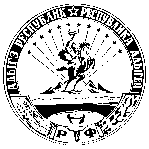 УРЫСЫЕ ФЕДЕРАЦИЕРадыгэ республикмуниципальнэ гъэпсыкiэ зиiэ«ЯБЛОНОВСКЭКЪЭЛЭ ПСЭУПIэм»иадминистрацие385141, Адыгэ РеспубликТэхътэмыкъое район, Яблоновскэ къ/п., Гагариным иур., 41/1,тел./факсыр (87771) 97801, 97394E-mail: yablonovskiy_ra@mail.ru